        22       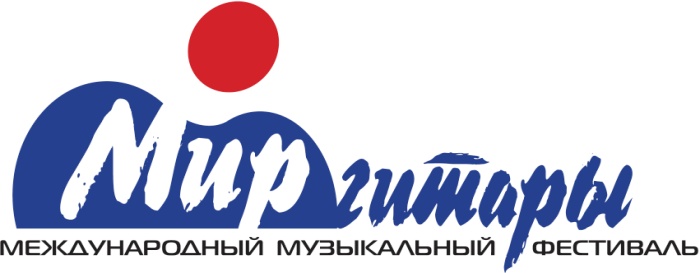 28 МАЯ ДОМ МУЗЫКИ11.00  ДЕТСКИЙ ФЕСТИВАЛЬ. Номинация "СОЛИСТЫ"15.00  ГИТАРИСТЫ СНГ: Евгений ИРОШНИКОВ (Молдова),  Джавид АЛЕКПЕРЛИ (Азербайджан).29 МАЯ    ДОМ МУЗЫКИ 11.00  ДЕТСКИЙ ФЕСТИВАЛЬ. Номинация "АНСАМБЛИ"15.00  ГИТАРИСТЫ СНГ: Жора САРГСЯН (Армения), Кайрат АРЫСТАНОВ (Казахстан). 30 МАЯ          ДОМ МУЗЫКИ 13.00  ДЕТСКИЙ ФЕСТИВАЛЬ. "ФИНГЕРСТАЙЛ": Александр МИСЬКО (Россия).14.00  ДЕТСКИЙ ФЕСТИВАЛЬ. Круглый стол.15.00  ДЕНЬ РУССКОЙ ГИТАРЫ.            Сергей РУДНЕВ, Александр МИРОНОВ (Россия), Алексей АГИБАЛОВ (Киргизия). Ведущий дневных встреч - Валерий ВОЛКОВХудожественный руководитель фестиваля - Олег АКИМОВДиректор детского фестиваля - Жанна ЧАЙКИНАВход на детский фестиваль и дневные встречи СВОБОДНЫЙ!